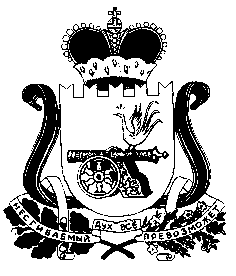 АДМИНИСТРАЦИЯ Стодолищенского сельского поселенияПочинковского района  Смоленской областиПОСТАНОВЛЕНИЕот  05 декабря 2014       № 36пос. СтодолищеО внесении изменений в постановление № 1 от 20.02.1992 г.Главы Стодолищенской сельскойадминистрации	В постановлении Главы Стодолищенской сельской администрации № 1 от 20.02.1992 г. «О предоставлении земель в частную собственность граждан проживающих на территории сельского Совета», допущена ошибка в части фамилии гражданина   Маховикова  Павла  Ивановича.ПОСТАНОВЛЯЮ:Внести изменение в постановление Главы Стодолищенской сельской администрации № 1 от 20.02.1992 г. «О предоставлении земель в частную собственность граждан проживающих на территории сельского Совета» в части фамилии гражданина Моховикова Павла Ивановича,  д.Навины.Читать фамилию как Маховиков Павел Иванович,  д.Навины.  Глава муниципального образованияСтодолищенского сельского поселенияПочинковского района Смоленской области                                Г.А.  Знайко